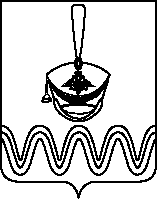 П О С Т А Н О В Л Е Н И ЕАДМИНИСТРАЦИИ БОРОДИНСКОГО СЕЛЬСКОГО ПОСЕЛЕНИЯПРИМОРСКО-АХТАРСКОГО РАЙОНА от 14.02.2018                                                                                                       № 50станица БородинскаяОб утверждении Перечня видов муниципального контроля и органов местного самоуправления, уполномоченных на их осуществление на территории Бородинского сельского поселения Приморско-Ахтарского района В соответствии с Федеральным законом от 06 октября 2003 года № 131-ФЗ «Об общих принципах организации местного самоуправления в Российской Федерации», Федеральным законом от 26 декабря 2008 года № 294-ФЗ «О защите прав юридических лиц и индивидуальных предпринимателей при осуществлении государственного контроля (надзора) и муниципального контроля», решением Совета Бородинского сельского поселения Приморско-Ахтарского района от 14 февраля 2018 года №      «Об утверждении порядка ведения перечня видов муниципального контроля и органов местного самоуправления, уполномоченных на их осуществление на территории Новопокровского сельского поселения Приморско-Ахтарского района», администрация Бородинского сельского поселения Приморско-Ахтарского района п о с т а н о в л я е т:1. Утвердить Перечень видов муниципального контроля и органов местного самоуправления, уполномоченных на их осуществление на территории Бородинского сельского поселения Приморско-Ахтарского района согласно приложению.2. Ведущему специалисту администрации Бородинского сельского поселения Приморско-Ахтарского района обнародовать настоящее постановление и разместить на официальном сайте администрации Бородинского сельского поселения Приморско-Ахтарского района в сети Интернет.3. Контроль за выполнением настоящего постановления оставляю за собой.4. Постановление вступает в силу со дня его официального обнародования.Глава Бородинского сельского поселенияПриморско-Ахтарского района                                                               В.В.ТуровПРИЛОЖЕНИЕ  УТВЕРЖДЕН постановлением администрацииБородинского сельского поселения Приморско-Ахтарского районаот 14.02.2018г. № 50  Переченьвидов муниципального контроля и органов местного самоуправления, уполномоченных на их осуществление на территории Бородинского сельского поселения Приморско-Ахтарского районаГлава Бородинского сельского поселенияПриморско-Ахтарского района                                                          В.В.Туров№п/пНаименование видов муниципального контроля, осуществляемого на территории Бородинского сельского поселения Приморско-Ахтарского районаНаименование органа местного самоуправления Бородинского сельского поселения Приморско-Ахтарского района, уполномоченного на осуществление соответствующего вида муниципального контроля (с указанием ответственного лица органа местного самоуправления Бородинского сельского поселения Приморско-Ахтарского района, наделенного соответствующими полномочиями)Реквизиты нормативных правовых актов РФ и Бородинского сельского поселения Приморско-Ахтарского района, регулирующих соответствующий вид муниципального контроля1.Осуществление муниципального контроля за сохранностью автомобильных дорог местного значения в границах населенных пунктовАдминистрация Бородинского  сельского поселения Приморско-Ахтарского района (ведущий специалист администрации)-Конституция Российской Федерации;-Кодекс Российской Федерации об административных правонарушениях от 30 декабря 2001 г. N 195-ФЗ;-Федеральный закон от 06 октября 2003 года № 131-ФЗ «Об общих принципах организации местного самоуправления в Российской Федерации»;-Федеральный закон от 08 ноября 2007 года  № 257-ФЗ «Об автомобильных дорогах и о дорожной деятельности в Российской Федерации и о внесении изменений в отдельные законодательные акты Российской Федерации»; -Федеральный закон от 26 декабря 2008 года № 294-ФЗ «О защите прав юридических лиц и индивидуальных предпринимателей при осуществлении государственного контроля (надзора) и муниципального контроля»;-Федеральный закон от 10 декабря 1995 года № 196-ФЗ «О безопасности дорожного движения»;-Устав  Бородинского сельского поселения Приморско-Ахтарского района;-Постановление администрации Бородинского сельского поселения Приморско-Ахтарского района от 23 июня 2016 года № 155 «Об утверждении административного регламента проведения проверок при  «Осуществлении муниципального контроля за сохранностью автомобильных дорог местного  значения в границах населенных пунктов»;-Постановление администрации Бородинского сельского поселения Приморско-Ахтарского района от  03.05.2017 г. № 109 «О внесении изменений в постановление администрации Бородинского  сельского поселения Приморско-Ахтарского района № 155 от 23 июня 2016 года «Об утверждении административного регламента проведения проверок при  «Осуществление муниципального контроля за сохранностью автомобильных дорог местного значения в  границах населенных пунктов»